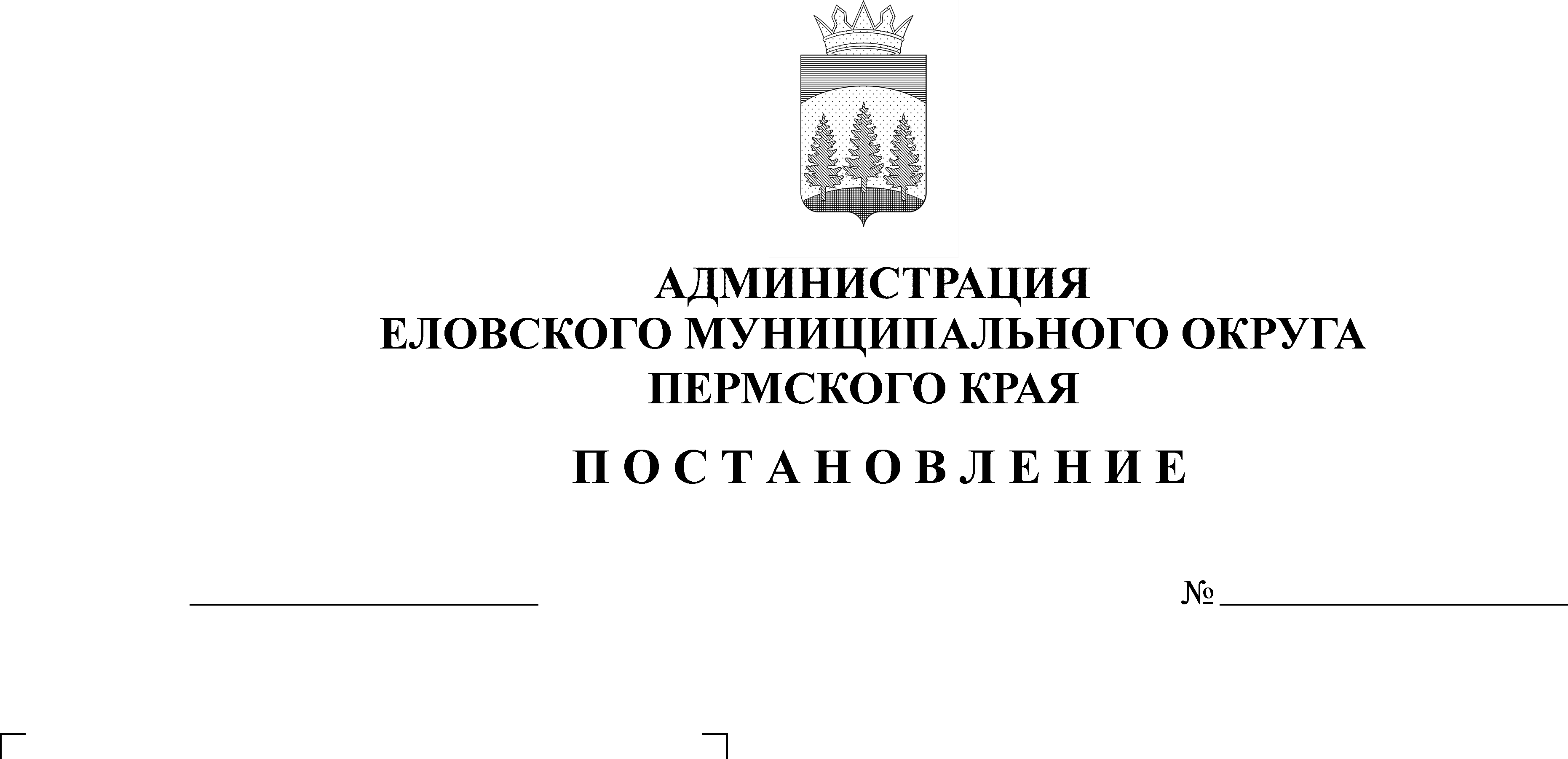 В соответствии с Федеральным законом от 21 декабря 1994 г. № 69-ФЗ «О пожарной безопасности», Законом Пермского края от 24 ноября 2006 г.      № 31-КЗ «Об обеспечении пожарной безопасности в Пермском крае», в целях предупреждения пожаров и обеспечения безопасности людей в весенне-летний пожароопасный период 2022 года на территории Еловского муниципального округаАдминистрация Еловского муниципального округа Пермского края ПОСТАНОВЛЯЕТ:1. Утвердить прилагаемый План дополнительных мероприятий по предупреждению пожаров на территории Еловского муниципального округа в весенне-летний пожароопасный период 2022 года.2. Настоящее постановление обнародовать на официальном сайте газеты «Искра Прикамья» и на официальном сайте Еловского муниципального округа Пермского края.Постановление вступает в силу со дня его официального обнародования.Контроль за исполнением постановления возложить на заместителя главы администрации Еловского муниципального округа Пермского края по развитию инфраструктуры.Глава муниципального округа – глава администрации Еловскогомуниципального округа Пермского края	       А.А. ЧечкинУТВЕРЖДЕН 
постановлением 
Администрации Еловского 
муниципального округа
от 29.03.2022 № 148-п ПЛАНдополнительных мероприятий по предупреждению пожаровна территории Еловского муниципального округа в весенне-летний пожароопасный период 2022 года№п/пМероприятияСрокОтветственные1.Провести заседания комиссий по предупреждению, ликвидации чрезвычайных ситуаций и обеспечению пожарной безопасности и принять решение об издании нормативно-правового акта по усилению мер пожарной безопасности и (или) установлению особого противопожарного режима на подведомственной территории поселения, имеющих тенденцию роста количества пожаров и (или) ухудшения их последствий.мартДиректор МКУ ЕМО ПК «Гражданская защита»2.На период устойчивой сухой, жаркой погоды, при сильном ветре и (или) штормовом предупреждении, а также при установлении особого противопожарного режима, на подведомственной территории вводить запреты на разведение костров и сжигание горючих материалов и мусора, проведение сельскохозяйственных палов, пожароопасных работ, топку печей, кухонных и котельных установок.до 01 маяРуководители всех форм собственности3.Разработать и утвердить план мероприятий по предупреждению пожаров, гибели и травматизма людей от них и усилению мер пожарной безопасности населенных пунктов и объектов в весенне-летний пожароопасный период 2022 года.апрельОтдел образования администрации Еловского муниципального округаМКУ ЕМО ПК «Гражданская защита»4.Провести проверку наличия и состояния телефонной связи и системы оповещения населения о пожаре в населенных пунктах.апрельМКУ ЕМО ПК «Гражданская защита»Территориальное управление Администрации Еловского муниципального округа5.Привести в исправное состояние технику, привлекаемую для тушения пожаров, укомплектовать необходимым пожарно-техническим вооружением и обеспечить запасом горюче-смазочных материалов.апрельМКУ ЕМО ПК «Гражданская защита»6.Привести в исправное состояние противопожарные резервуары (пожарные водоемы), пожарные пирсы и гидранты.апрель-майМКУ ЕМО ПК «Гражданская защита»7.Провести разъяснительную работу среди населения с помощью средств массовой информации, в том числе посредством организации и проведения собраний населения, направленных на ознакомление граждан с правилами противопожарного режима, установленными запретами и доведение порядка действий в случае возникновения природных пожаров в весенне-летний пожароопасный период.в течение пожароопасного периодаМКУ ЕМО ПК «Гражданская защита»8.Разработать и согласовать с территориальными подразделениями Главного управления МЧС России по Пермскому краю, территориальными органами Главного управления МВД России по Пермскому краю, участковыми лесничествами Министерства природных ресурсов, лесного хозяйства и экологии Пермского края ежемесячных графиков проведения плановых (рейдовых) осмотров, обследований территорий в части соблюдения порядка выжигания сухой травянистой растительности, порядка использования открытого огня и разведения костров, а также оперативной проверки. термических точек, обнаруженных средствами космического мониторинга.апрельМКУ ЕМО ПК «Гражданская защита»Территориальное управление Администрации Еловского муниципального округа 9.Разработать и согласовать с территориальными подразделениями Главного управления МЧС России по Пермскому краю, Управлением Федеральной государственной службы кадастра и картографии по Пермскому краю ежемесячных графиков проведения плановых (рейдовых) осмотров, обследований в целях контроля очистки территорий, прилегающих к лесу, от сухой травянистой растительности, пожнивных остатков, валежника, порубочных остатков, мусора и других горючих материалов, отделения леса противопожарной минерализованной полосой или иным противопожарным барьером, а также принятия собственниками сельскохозяйственных угодий мер по их защите от зарастания сорной растительностью, деревьями и кустарниками, своевременному проведению сенокошения на сенокосах.апрельОтдел образования администрации Еловского муниципального округаСектор по организации деятельности комиссии по делам несовершеннолетних и защите их прав10.Организовать контроль за своевременным проведением предусмотренных Правилами противопожарного режима в Российской Федерации, утвержденными Постановлением Правительства Российской Федерации от 25 апреля 2012 г. № 390 «О противопожарном режиме», мероприятий по очистке от сухой травянистой растительности, пожнивных остатков, валежника, порубочных остатков, мусора и других горючих материалов, прокладке противопожарных минерализованных полос на землях, прилегающих к лесным насаждениям (в том числе определение перечня собственников указанных земель, объемы и сроки выполнения противопожарных мероприятий).майМКУ ЕМО ПК «Гражданская защита»Территориальное управление Администрации Еловского муниципального округа11.Очистить территорию населенных пунктов от горючих отходов и мусора, организовать работу по ликвидации несанкционированных свалок горючих материалов, созданию защитных противопожарных минерализованных полос, удалению (сбору) в летний период сухой растительности на объектах защиты, граничащих с лесными участками.майМКУ ЕМО ПК «Гражданская защита»Территориальное управление Администрации Еловского муниципального округа12.В детских дошкольных и общеобразовательных учебных заведениях провести пропагандистские мероприятия, беседы на противопожарные темы, организовать воспитательную работу среди детей по предупреждению пожаров и детской шалости с огнем.апрель-майОтдел образования администрации Еловского муниципального округа13.Руководителям всех форм собственности приказом по организации назначить ответственных лиц за обеспечение пожарной безопасности.апрельРуководители всех форм собственности14.Обеспечить возможность беспрепятственного проезда пожарной техники на подведомственной территории к жилым и иным зданиям.апрельРуководители всех форм собственности15.Провести в разъяснительную работу с работниками организаций по соблюдению правил противопожарного режима, установленных запретов и доведению порядка действий в случае возникновения пожара.апрельРуководители всех форм собственности16.Организовать работу по очистке от сухой травяной растительности, созданию защитных противопожарных минерализованных полос на объектах защиты, граничащих с лесными участками.апрельРуководители всех форм собственности17.Руководителям объектов переработки древесины, всех форм собственности, рекомендовать:привести в исправное состояние противопожарные резервуары (водоемы), гидранты и пожарные пирсы;очистить территорию объектов от мусора и других горючих материалов;обеспечить соблюдение требований противопожарного режима и охрану в нерабочее время объектов переработки древесины в период установления особого противопожарного режима на территории Еловского муниципального района, а также в период устойчивой сухой, жаркой погоды и (или) при штормовом предупреждении.апрельОтдел развития предпринимательства и сельского хозяйства18.Провести занятия с техниками отделения первичных мер пожарной безопасности по соблюдению правил охраны труда и техники безопасности при локализации пожаров и проведении аварийно-спасательных работ;организовать круглосуточное дежурство в праздничные и выходные дни с проведением проверки их готовности в целях повышения уровня выполнения задач по локализации пожаров, спасению людей и материальных ценностей;привести в исправное состояние технику, привлекаемую для тушения пожаров;организовать проведение профилактических мероприятий по соблюдению правил противопожарного режима в частном жилом секторе населенных пунктов.апрельМКУ ЕМО ПК «Гражданская защита»